Муниципальное бюджетное общеобразовательное учреждение основная общеобразовательная школа №  16  муниципального образования город НовороссийскЕжемесячный отчёт за октябрь 2019 годапо работе волонтерского отряда «Творители добра» в МБОУ СОШ № 16Массовые мероприятия    26.10.19 г.   Куратор отряда                                                                   Д.Х. КаримоваОтчет о проведеннных мероприятиях волонтерским отрядом «Творители добра» МБОУ СОШ № 16 за октябрь 2019 годаАкция ко Дню пожилого человека «От всей души» 5 октября 2019 года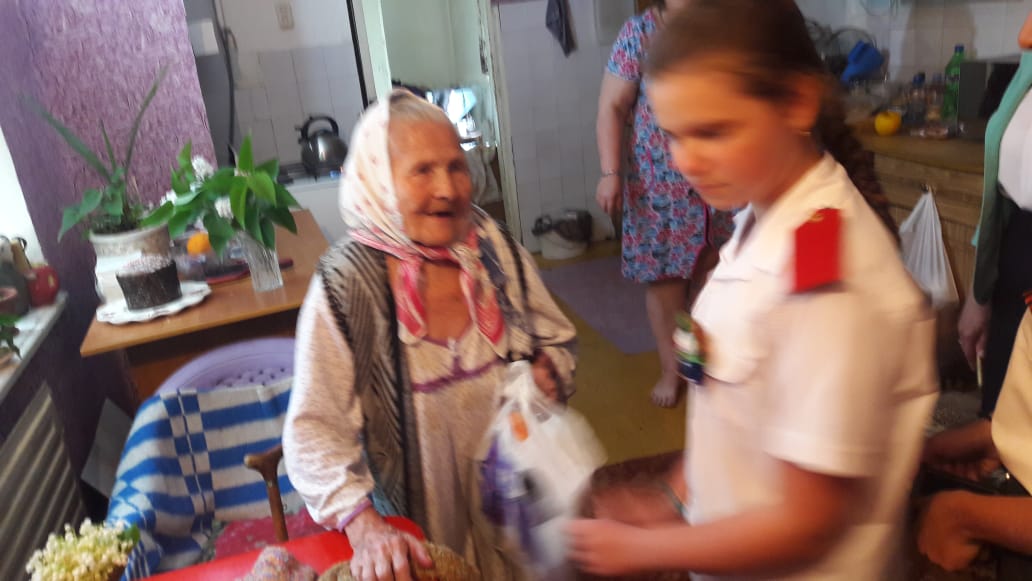 19 октября 2019 года была организована беседа по теме «Вредная привычка»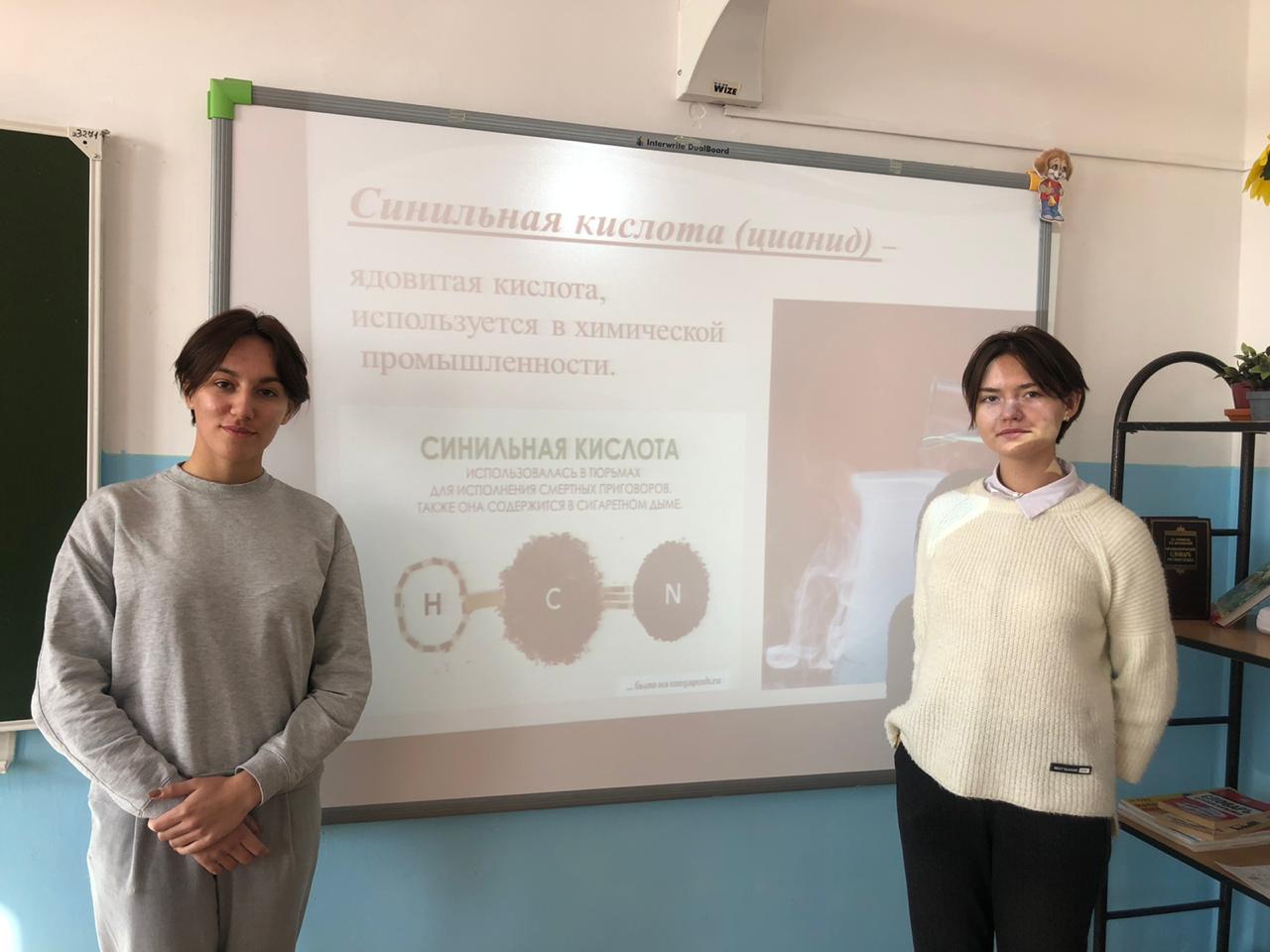 №      МероприятияДата проведения№      МероприятияДата проведения1Акция  милосердия ко Дню пожилого человека « От всей души»05.10.20192Организация лекции «Что я ищу в дружбе?»12.10.193Проведение беседы  «Вредная привычка»19.10.20194Круглый стол «Что мы знаем о психологическом здоровье человека?»26.10.2019